Company Name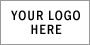 Salary Analysis TemplateThis form will assist you with analyzing salary information you have obtained through salary surveys or other methods.  Fill out the appropriate information for your business and your competitors in order to compare and analyze differences in the various categories.Salary Comparison Sheet 1Salary Comparison Sheet 1Salary Comparison Sheet 1Salary Comparison Sheet 1Salary Comparison Sheet 1Salary Comparison Sheet 1Our OrganizationLocal 1Local 2Industry 1Industry 2Position TitleBase SalaryBenefits(check if employer provides)MedicalDentalVisionLife InsuranceOther (specify)Stock OptionsRetirement BenefitsPerksAdditional BenefitsSalary Comparison Sheet 2Salary Comparison Sheet 2Salary Comparison Sheet 2Salary Comparison Sheet 2Salary Comparison Sheet 2Salary Comparison Sheet 2Our OrganizationLocal 1Local 2Industry 1Industry 2Position TitleBase SalaryBenefits(check if employer provides)MedicalDentalVisionLife InsuranceOther (specify)Stock OptionsRetirement BenefitsPerksAdditional Benefits